Об утверждении Порядка увольнения муниципальных служащих Шумерлинского муниципального округа в связи с утратой доверия В соответствии со статьей 27.1. Федерального закона от 2 марта 2007 года № 25-ФЗ «О муниципальной службе в Российской Федерации»Собрание депутатов Шумерлинского муниципального округаЧувашской Республики решило:Утвердить прилагаемый Порядок увольнения муниципальных служащих Шумерлинского муниципального округа в связи с утратой доверия.Признать утратившими силу: решение Собрания депутатов Шумерлинского района Чувашской Республики от 28.02.2014 № 45/3 «Об утверждении Порядка увольнения муниципальных служащих Шумерлинского района в связи с утратой доверия»;решение Собрания депутатов Шумерлинского района Чувашской Республики от 16.02.2018  № 36/5 «О внесении изменения в решение Собрания депутатов Шумерлинского района от 28.02.2014 № 45/3 «Об утверждении Порядка увольнения муниципальных служащих Шумерлинского района в связи с утратой доверия»»;решение Собрания депутатов Шумерлинского района Чувашской Республики от 28.09.2018 № 46/8 «О внесении изменения в решение Собрания депутатов Шумерлинского района от 28.02.2014 № 45/3 «Об утверждении Порядка увольнения муниципальных служащих Шумерлинского района в связи с утратой доверия»»;решение Собрания депутатов Шумерлинского района Чувашской Республики от 21.02.2020 № 64/3 «О внесении изменений в решение Собрания депутатов Шумерлинского района от 28.02.2014 № 45/3 «Об утверждении Порядка увольнения муниципальных служащих Шумерлинского района в связи с утратой доверия»»;решение Собрания депутатов Большеалгашинского сельского поселения Шумерлинского района Чувашской Республики от 11.03.2014 № 41/3 «Об утверждении порядка увольнения муниципальных служащих администрации Большеалгашинского сельского поселения в связи с утратой доверия»;решение Собрания депутатов Большеалгашинского сельского поселения Шумерлинского района Чувашской Республики от 26.02.2020 № 65/2 «О внесении изменения в решение Собрания депутатов Большеалгашинского сельского поселения Шумерлинского района Чувашской Республики от 11.03.2014 № 41.3 «Об утверждении порядка увольнения муниципальных служащих администрации Большеалгашинского сельского поселения в связи с утратой доверия»»;решение Собрания депутатов Егоркинского сельского поселения Шумерлинского района Чувашской Республики от 26.02.2020 № 68/3 «Об утверждении порядка увольнения муниципальных служащих администрации Егоркинского сельского поселения в связи с утратой доверия»;решение Собрания депутатов Краснооктябрьского сельского поселения Шумерлинского района Чувашской Республики от 05.03.2014 № 42/3 «Об утверждении порядка увольнения муниципальных служащих администрации Краснооктябрьского сельского поселения в связи с утратой доверия»;решение Собрания депутатов Краснооктябрьского сельского поселения Шумерлинского района Чувашской Республики от 13.02.2020 № 57/2  «О внесении изменения в решение Собрания депутатов Краснооктябрьского сельского поселения Шумерлинского района Чувашской Республики от 05.03.2014 № 42/3 «Об утверждении порядка увольнения муниципальных служащих администрации Краснооктябрьского сельского поселения в связи с утратой доверия»»;решение Собрания депутатов Магаринского сельского поселения Шумерлинского района Чувашской Республики от 05.03.2014 № 38/5 «Об утверждении порядка увольнения муниципальных служащих администрации Магаринского сельского поселения в связи с утратой доверия»;решение Собрания депутатов Магаринского сельского поселения Шумерлинского района Чувашской Республики от 28.02.2020 № 55/1 «О внесении изменения в решение Собрания депутатов Магарингского сельского поселения Шумерлинского района Чувашской Республики от 05.03.2014 № 38/5 «Об утверждении порядка увольнения муниципальных служащих администрации Магаринского сельского поселения в связи с утратой доверия»»;решение Собрания депутатов Нижнекумашкинского сельского поселения Шумерлинского района Чувашской Республики от 28.03.2014 № 32/2 «Об утверждении Порядка увольнения муниципальных служащих Нижнекумашкинского сельского поселения в связи с утратой доверия»;решение Собрания депутатов Собрания депутатов Нижнекумашкинского сельского поселения Шумерлинского района Чувашской Республики от 14.02.2020 № 63/1 «О внесении изменения в решение Собрания депутатов Нижнекумашкинского сельского поселения Шумерлинского района Чувашской Республики от 28.03.2014 г. № 32/2 «Об утверждении порядка увольнения муниципальных служащих администрации Нижнекумашкинского сельского поселения в связи с утратой доверия»»;решение Собрания депутатов Русско-Алгашинского сельского поселения Шумерлинского района Чувашской Республики от 11.03.2014 № 43/2 «Об утверждении порядка увольнения муниципальных служащих администрации Русско-Алгашинского сельского поселения в связи с утратой доверия»;решение Собрания депутатов Русско-Алгашинского сельского поселения Шумерлинского района Чувашской Республики от 26.02.2020 № 63/3 «О внесении изменения в решение Собрания депутатов Русско-Алгашинского сельского поселения Шумерлинского района Чувашской Республики от 11.03.2014 № 43/2 «Об утверждении порядка увольнения муниципальных служащих администрации Русско-Алгашинского сельского поселения в связи с утратой доверия»»;решение Собрания депутатов Торханского сельского поселения Шумерлинского района Чувашской Республики от 28.03.2014 № 38/2 «Об утверждении Порядка увольнения муниципальных служащих администрации Торханского сельского поселения в связи с утратой доверия»;решение Собрания депутатов Торханского сельского поселения Шумерлинского района Чувашской Республики от 27.02.2020 № 57/2 «О внесении изменения в решение Собрания депутатов Торханского сельского поселения Шумерлинского района Чувашской Республики от 28.03.2014 № 38/2 «Об утверждении порядка увольнения муниципальных служащих администрации Торханского сельского поселения в связи с утратой доверия»»;решение Собрания депутатов Туванского сельского поселения Шумерлинского района Чувашской Республики от 27.02.2014 № 41/1 «Об утверждении порядка увольнения муниципальных служащих администрации Туванского сельского поселения в связи с утратой доверия»;решение Собрания депутатов Туванского сельского поселения Шумерлинского района Чувашской Республики от 26.02.2020 56/2 «О внесении изменения в решение Собрания депутатов Туванского сельского поселения Шумерлинского района Чувашской Республики от 27.03.2014 № 41/1 «Об утверждении порядка увольнения муниципальных служащих администрации Туванского сельского поселения в связи с утратой доверия»»;решение Собрания депутатов Ходарского сельского поселения Шумерлинского района Чувашской Республики от 25.04.2014 № 36/2 «Об утверждении порядка увольнения муниципальных служащих администрации Ходарского сельского поселения в связи с утратой доверия»;решение Собрания депутатов Ходарского сельского поселения Шумерлинского района Чувашской Республики от 28.02.2020 № 62/4 «О внесении изменения в решение Собрания депутатов Ходарского сельского поселения Шумерлинского района Чувашской Республики от 25.04.2014 № 36/2 «Об утверждении порядка увольнения муниципальных служащих администрации Ходарского сельского поселения в связи с утратой доверия»»;решение Собрания депутатов Шумерлинского сельского поселения Шумерлинского района Чувашской Республики от 06.03.2014 г. № 33/4 «Об утверждении Порядка увольнения муниципальных служащих Шумерлинского сельского поселения Шумерлинского района в связи с утратой доверия»;решение Собрания депутатов Шумерлинского сельского поселения Шумерлинского района Чувашской Республики от 28.02.2020 № 61/2 «О внесении изменения в решение Собрания депутатов Шумерлинского сельского поселения Шумерлинского района Чувашской Республики от 06.03.2014 № 33/4 «Об утверждении порядка увольнения муниципальных служащих администрации Шумерлинского сельского поселения в связи с утратой доверия»»;решение Собрания депутатов Юманаского сельского поселения Шумерлинского района Чувашской Республики от 18.03.2014 № 36/2 «Об утверждении порядка увольнения муниципальных служащих администрации Юманайского сельского поселения Шумерлинского района в связи с утратой доверия»;решение Собрания депутатов Юманаского сельского поселения Шумерлинского района Чувашской Республики от 28.02.2020 № 46/4 «О внесении изменения в решение Собрания депутатов Юманайского сельского поселения Шумерлинского района Чувашской Республики от 18.03.2014 № 36/2 «Об утверждении порядка увольнения муниципальных служащих администрации Юманайского сельского поселения в связи с утратой доверия»».Настоящее решение вступает в силу после его официального опубликования в периодическом печатном издании «Вестник Шумерлинского муниципального округа» и подлежит размещению на официальном сайте Шумерлинского муниципального округа в информационно-телекоммуникационной сети «Интернет».Приложение к решению Собрания депутатов Шумерлинского муниципального округа от ___.___.2022 № 15/___  ПОРЯДОКувольнения муниципальных служащих Шумерлинского муниципального округа в связи с утратой доверия1. Согласно части 2 статьи 27.1. Федерального закона от 2 марта 2007 года № 25-ФЗ «О муниципальной службе в Российской Федерации» предусмотрена возможность увольнения муниципальных служащих в связи с утратой доверия.2. Муниципальный служащий подлежит увольнению в связи с утратой доверия в случаях:- непредставления сведений о своих доходах, об имуществе и обязательствах имущественного характера, а также о доходах, об имуществе и обязательствах имущественного характера своих супруги (супруга) и несовершеннолетних детей в случае, если представление таких сведений обязательно, либо представления заведомо недостоверных или неполных сведений;- непринятия муниципальным служащим, являющимся стороной конфликта интересов, мер по предотвращению или урегулированию конфликта интересов;- непринятия муниципальным служащим, являющимся представителем нанимателя, которому стало известно о возникновении у подчиненного ему муниципального служащего личной заинтересованности, которая приводит или может привести к конфликту интересов, мер по предоставлению или урегулированию конфликта интересов.3. Увольнение муниципального служащего в связи с утратой доверия применяется на основании:- доклада о результатах проверки, проведенной уполномоченным органом администрации Шумерлинского муниципального округа;- рекомендации комиссии по соблюдению требований к служебному поведению муниципальных служащих и урегулированию конфликта интересов в администрации Шумерлинского муниципального округа (далее - комиссия) в случае, если доклад о результатах проверки направлялся в комиссию;- объяснение муниципального служащего;- иных материалов.4. При увольнении в связи с утратой доверия, учитывается характер совершенного муниципальным служащим коррупционного правонарушения, его тяжесть, обстоятельства, при которых оно совершено, соблюдение муниципальным служащим других ограничений и запретов, требований о предотвращении или об урегулировании конфликта интересов и исполнение им обязанностей, установленных в целях противодействия коррупции, а также предшествующие результаты исполнения муниципальным служащим своих должностных обязанностей.5. Увольнение в связи с утратой доверия применяется не позднее шести месяцев со дня поступления информации о совершении муниципальным служащим коррупционного правонарушения, не считая периодов временной нетрудоспособности муниципального служащего, нахождения его в отпуске, и не позднее трех лет со дня совершения им коррупционного правонарушения. В указанные сроки не включается время производства по уголовному делу.6. До увольнения у муниципального служащего работодателем (руководителем) истребуется письменное объяснение (объяснительная записка).Если по истечении двух рабочих дней указанное объяснение муниципальным служащим не предоставлено, то составляется соответствующий акт.Непредставление муниципальным служащим объяснения не являются препятствием для его увольнения в связи с утратой доверия.7. В муниципальном акте (распоряжении) (далее - распоряжение) об увольнении в связи с утратой доверия муниципального служащего в качестве основания применения взыскания указывается часть 2 статьи 27.1 Федерального закона от 02.03.2007 № 25-ФЗ «О муниципальной службе в Российской Федерации».8. Копия распоряжения о применении к муниципальному служащему взыскания с указанием коррупционного правонарушения и нормативных правовых актов, положения которых ими нарушены, или об отказе в применении к муниципальному служащему такого взыскания с указанием мотивов вручается под расписку в течение пяти дней со дня издания соответствующего распоряжения.9. Муниципальный служащий вправе обжаловать увольнение в суд. 10. Сведения о применении к муниципальному служащему взыскания в виде увольнения в связи с утратой доверия включаются органом местного самоуправления, в котором муниципальный служащий проходил муниципальную службу, в реестр лиц, уволенных в связи с утратой доверия, предусмотренный статьей 15 Федерального закона от 25 декабря 2008 года № 273-ФЗ «О противодействии коррупции.ЧĂВАШ РЕСПУБЛИКИ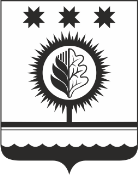 ЧУВАШСКАЯ РЕСПУБЛИКАÇĚМĚРЛЕ МУНИЦИПАЛЛĂОКРУГĔН ДЕПУТАТСЕН ПУХĂВĚЙЫШĂНУ___.___.2022 15/ ___  №Çемěрле хулиСОБРАНИЕ ДЕПУТАТОВШУМЕРЛИНСКОГО МУНИЦИПАЛЬНОГО ОКРУГАРЕШЕНИЕ___.___.2022 № 15/ ___  город ШумерляПредседатель Собрания депутатов Шумерлинского муниципального округа Чувашской РеспубликиГлава Шумерлинского муниципального округаЧувашской РеспубликиБ.Г. ЛеонтьевЛ.Г. Рафинов        